Meno a priezvisko: .....................................................................    Trieda: ...................V obchode si potrebujeme spamäti vypočítať koľko zaplatíme za:Ocko kúpil 4 kg jabĺk po 1 € a 20 centoch. Ktoré z nasledujúcich tvrdení sú pravdivé?A   Ocko platil 4 € a 80 centov.B    Z 5 € ockovi vydali 80 centov.C    Na dva kg by ockovi stačili 2 €.D   Z desať € by ockovi vrátili 5 € a 20 centov. E    Za 6 € by ocko kúpil 5 kg jabĺk.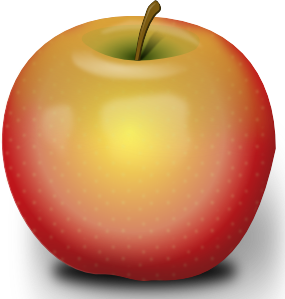 Mamka kúpila iné jablká po 1 € a 15 centoch.  O koľko menej zaplatila za 4 kg ako ocko?               Odpoveď:  o .......  centov4. V obchode mali banány za 105 €. Mama dala Ivke    10 €. Ktoré z nasledujúcich tvrdení nie je pravdivé?   A    Kilogram banánov stál 1 € a 5 centov.   B      Za dve € by sme mohli kúpiť 2 kg banánov.    C     Ivka môže kúpiť až 9 kg banánov.   D     Ak kúpi 9 kg banánov vrátia jej 55 centov.   E    10 € jej postačí na nákup 10 kg banánov.5. Potrápte sa s nasledujúcimi nákupmi: 6. Deli čokoládka stojí 29 centov.     Pri výhodnom balení 4 Deli je cena 0,96 €. Koľko zaplatíme za 4 Deli, ak ich kúpime po jednej?                     Odpoveď:   ....................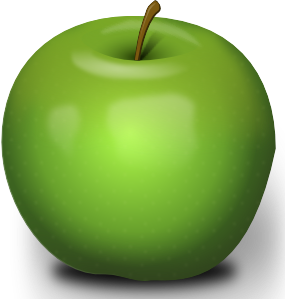 Koľko zaplatíme za 1 Deli, ak kúpime výhodné balenie?                      Odpoveď:   ....................Koľko ušetríme pri nákupe 4 čokoládok pri výhodnom balení?                      Odpoveď:  .....................Počet kusovJednotková cenaZaplatíme21,45 €53,30 €85,52 €Počet kusovJednotková cenaZaplatíme4 minerálky045 €... € ... c5 chlebov0,99 €... € .... c3 mlieka63 centov... € ... c